ПРИЈАВА РАДОВА У СТАНУМолимо Вас да попуните сва поља у образцу, осим последње табеле на другој страни, коју попуњава управни одбор/управник.Молимо Вас да пре попуњавања образца, прочитате услове адаптације стана, који се налазе на крају овог образца на другој страни.РАДОВИ СЕ ОДНОСЕ НАВРЕМЕ ИЗВОЂЕЊА РАДОВАДатум: Временски период:ДА ЛИ ЈЕ ПОТРЕБНО ЗАТВАРАЊЕ ВОДЕ У ВЕРТИКАЛИ?(у случају радова на водоводним или канализационим инсталацијама)ДА ЛИ ЈЕ ПОТРЕБНО ИСКЉУЧЕЊЕ ОСИГУРАЧА У ГЛАВНОМ РАЗВОДНОМ ОРМАРУ?(у случају радова на електроинсталацијама)ДА ЛИ ЈЕ ОЧЕКИВАНА ПОВЕЋАНА БУКА ТОКОМ ИЗВОЂЕЊА РАДОВА?(у случају грубих грађевинских радова)ПРИЈАВА ЗА ИЗВОЂЕЊЕ РАДОВА ДОСТАВЉЕНА УПРАВНИКУ/УПРАВНОМ ОДБОРУ(попуњава клијент – станар)НАПОМЕНА:Поштовани станари, обавештавамо Вас о условима извођења радова у стану, као и о правилима која се морају поштовати приликом извођења радова:Приликом извођења радова на адаптацији стана/инсталација у стану, станар је дужан да попуни овај образац и преда га управнику стамбене заједнице или управном одбору. Управник или управни одбор стамбене заједнице дужни су да, након пријема попуњеног образца, поставе обавештење о извођењу радова на улазним вратима у холу зграде.Уколико корисник стана не попуни овај образац у целости, исти се неће узимати у обзир, а управни одбор стамбене заједнице неће дозволити извођење радова, све док образац не буде попуњен у целости и предат управном одбору.Приликом извођења радова, станар мора да води рачуна о следећем:Није дозвољено извођење радова током прописаног времена одмора и то у периоду од 16 до 18 часова и од 22 до 08 часова радним данима и суботом;Током адаптације и након завршених изведених радова, корисник стана дужан је да води рачуна о чувању заједничких делова стамбеног објекта, одржавању заједничких делова (ходници, степениште, лифт) чистим;Током адаптације стана, извођач радова има право да држи материјал потребан за адаптацију у ходнику објекта, испред свог стана, на начин који не омета нормално пролажење и коришћење заједничких делова објекта (ходника, степеништа, лифта).Уколико постоји потреба за затварањем воде у вертикали/објекту, корисник стана је дужан да то и наведе приликом попуњавања овог образца. Корисник стана дужан је да наведе временски период и датум затварања воде.Вода се у вертикали може затворити на максимално 4 сата, док се вода у објекту може затворити на 2 сата (не односи се на затварање воде за потребе извођења радова за стамбену заједницу). У оба случаја, управни одбор стамбене заједнице, дужан је да обавести станаре о затварању воде у вертикали/објекту.У целости сам прочитао/ла услове адаптације стана, те својеручним потписом прихватам исте и обавезујем се да ћу исте и поштовати.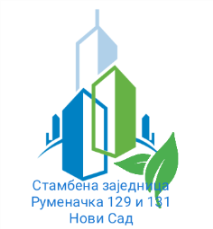 СТАМБЕНА ЗАЈЕДНИЦАУл. Руменачка бр. 129 и 13121113 Нови СадТел.: 067/7-330-100www.szrumenacka129-131.weebly.comuprava.szrumenacka@gmail.comЕвиденциони број: ___-___/___Датум: __. __. 20__. Потпис/М.П.Попуњава орган управе стамбене заједницеИме и презимеАдресаБројБројБрој станаСпратСпратКонтакт телефониПотписМејл адреса(опционо)Датум подношењаДатум подношењаВодоводКанализацијаЕлектроинсталацијеГрејањеСтоларијаАдаптација станаОД___. ___. 20___. годинеДО___. ___. 20___. годинеОД___:___ часоваДО___:___ часоваДАНЕДАНЕДАНЕПутем сајта СЗ (електронски)Путем мејла (електронски)Препорученом пошиљком (ПТТ)Лично предато управнику СЗПримио/ла:Управник стамбене заједницеУправни одбор стамбене заједницеДатум пријема___. ___. 20___. године___. ___. 20___. године___. ___. 20___. годинеПодносилац захтева(потпис)